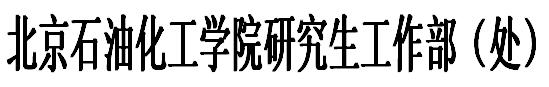 北京石油化工学院专业学位硕士研究生学位论文撰写规范（2016年修订）一、学位论文一般要求1、学位论文一般应由以下几个主要部分构成，依次为：封面，版权页（独创性声明和授权书），学位论文数据集，中文摘要，英文摘要，中文目录，英文目录，符号和缩略词说明，论文正文，参考文献，附录，致谢，作者攻读学位期间发表的学术论文集及科研成果目录，作者和导师简介。 2、学位论文应采用国家正式公布实施的简化汉字和国标计量单位。3、学位论文中采用的术语、符号、代号全文前后必须统一，并符合规范化的要求。论文中使用新的专业术语、缩略语、习惯用语，应加以注释。使用国外新的专业术语、缩略语，必须在译文后用圆括号注明原文。4、学位论文须用A4纸双面打印。5、学位论文稿纸四周应留足空白边缘，以便装订、复制和读者批注。6、学位论文的插图、照片必须确保能复制或缩微。7、学位论文的页码，从“正文”数起（包括正文、参考文献、附录、致谢等），用阿拉伯数字编连续码；中英文摘要、目录、符号和缩略词说明等页码用罗马数字单独编连续码。二、学位论文各部分的要求1、封面封面上应包括论文题目、作者姓名、专业名称、导师姓名等内容。采用研究生处提供的统一封面格式。2、学位论文版权页版权页位于论文首页，包括“原创性声明”和“关于论文使用授权的说明”两部分。3、学位论文数据集由反映学位论文主要内容的数据组成，置于学位论文版权页之后。4、中英文摘要（1）摘要是学位论文的内容不加注释和评论的简短陈述。置于学位论文数据集后。（2）摘要应具有独立性和自含性，即不阅读论文的全文，就能获得必要的信息。摘要中有数据、结论，是一篇完整的短文，可以独立使用和引用。摘要的内容应包含与论文正文等同量的主要信息，供读者确定有无必要阅读全文，也可供二次文献（文摘等）采用。摘要一般应说明研究工作的目的、实验方法、结果和最终结论等，重点突出具有创新性的成果和新见解。（3）硕士论文摘要500字左右。英文摘要应与中文摘要内容一致。（4）除非无法变通的办法可用以外，摘要中不用图、表、化学结构式、非公知公用的符号和术语。5、关键词关键词是为了文献标引而从学位论文中选取出来用以表示全文主题内容信息款目的单词或术语。每篇论文选取3－8个关键词，用显著的字符另起一行，排在摘要的左下方。6、中英文目录学位论文应有目录，排在摘要之后。目录页每行均由标题名称和页码组成，包括绪论，主要内容的篇、章、条、款、项序号和标题，总结或结论，参考文献、附录、致谢等。7、符号说明符号、标志、缩略语、首字母缩写、计量单位、名词、术语等的注释说明。置于目录之后。8、正文正文是学位论文的核心部分，其字数要求、内容组成及具体要求一般参照全国工程硕士专业学位教育指导委员会发布的《工程硕士不同形式学位论文基本要求及评价指标（试行）》中对不同形式学位论文的具体要求执行。文中若有与导师或他人共同研究的成果，必须明确标示；如果引用他人的结论，必须明确注明出处，并与参考文献引用号一致。9、参考文献在学位论文中引用参考文献时，应在引出处的右上方用方括号标注阿拉伯数字编排的序号；参考文献的排列按照文中引用出现的顺序一般列在正文的末尾。 10、注释注释作为脚注在页下分散著录。11、附录附录一般作为学位论文主体的补充项目。主要包括：图纸、实物照片、软件成果光盘等必要的技术文件；设计方案、设计图纸和设计说明；正文内过于冗长的公式推导；供读者阅读方便所需要的辅助性的数学工具或重复性数据图表；由于过分冗长而不宜放置在正文中的计算机程序清单；其他具有重要参考价值的资料；论文使用的缩写说明等。附录置于参考文献之后，其页码与正文连续编排。12、致谢对于提供各类资助、指导和协助完成论文研究工作的单位及个人表示感谢。致谢应实事求是，真诚客观。13、作者攻读学位期间的研究成果和发表的学术论文目录学术论文目录应按照学术论文发表的时间顺序，列出作者在攻读学位期间发表的或已录用的与学位论文相关的学术论文清单：包括期刊名称、卷册号、页码、年月及论文署名的排名，并对发表期刊类别、录用以及检索情况做出具体说明，如：是否属于规定的核心学术期刊，论文署名单位是否为北京石油化工学院等。该部分内容如没有可不予撰写。14、作者和导师简介作者和导师简介包括姓名、性别、出生年月日、民族、出生地；学位、职称；学历、工作经历（职务）；著作与成就；联系方式等。三、编排格式1、学位论文的封面学位论文的封面到各培养依托单位研究生秘书处领取。论文题目用三号宋体加粗、其他信息用四号宋体加粗打印在封面规定的位置上。论文题目（包括副题和标点符号）不超过36个汉字。严格按照封面模板格式控制各部分的字体、字号。2、学位论文中文摘要（1）论文题目为三号黑体字，可以分成1或2行居中打印。（2）论文题目下空一行居中打印“摘要”二字(小三号黑体)，两字间空一格（注：“一格”的标准为一个汉字，以下同）。（3）“摘要”二字下空一行，打印摘要内容(四号宋体)。段落按照“首行缩进”格式，每段开头空二格，标点符号占一格。（4）摘要内容后下空一行打印“关键词：”（四号黑体），其后为关键词（四号宋体）。关键词数量为3～8个，用“，”号分隔，句末不加标点。3、论文英文摘要论文中的英文一律采用“Times New Roman”字体。论文英文题目全部采用大写字母，可分成1～3行居中打印。（1）英文题目下空一行居中打印“ABSTRACT”，再下空一行打印英文摘要内容，英文摘要与中文摘要相对应。（2）摘要内容每段开头留四个字符空格。（3）摘要内容后下空一行打印“KEY WORDS：”， 其后关键词小写。 4、目录“目录”两字居中打印（三号黑体字），下空一行为章（四号黑体）、条（四号宋体）、款（小四宋体）、项（小四宋体）及其开始页码。章、条、款、项层次代号如下：1 (章的标题) XXXX   ………………………………11.1 (条的标题) XXXX  ………………………………21.1.1 (款的标题)　XXXX ………………………………31.1.1.1 (项的标题)　XXXX ……………………………4英文目录字体Times New Roman，其他要求同中文目录。5、标题每章的标题以三号黑体字居中打印；“章”下为条的标题,以四号黑体字左起打印；“条”下为“款”的标题， “款”下为“项”的标题，以小四号黑体字左起空两格打印。换行后打印论文正文。6、正文中文正文采用小四号宋体打印。7、图图应有编号，建议分章依序编排。如图1-1，2-2，分别表示第一章第一张图，第二章第二张图。图应有图题，置于图的编号之后，图的编号和图题应置于图下方的居中位置。图中标注、图题采用中英文对照，其英文字体为五号Times New Roman，中文字体为五号宋体。8、表表应有编号，建议分章依序编排。如表1-1，2-2，分别表示第一章第一张表，第二章第二张表。每张表应有表题，置于表的编号之后，表的编号和表题应置于表上方的居中位置。表中标注、表题采用中英文对照，且中文在上，英文在下，其英文字体为五号Times New Roman，中文字体为五号宋体。9、公式公式序号一律采用阿拉伯数字分章依序编排；如：式（2-13）、式（4-5），其标注应于该公式所在行的最右侧；公式书写方式应在文中相应位置另起一行居中横排，对于较长的公式只可在符号处（=、+、-、*、/、≤、≥等）转行。10、参考文献按照参考文献在文中出现的顺序采用阿拉伯数字连续编号，在引出处的右上方用方括号标注阿拉伯数字编排的序号；参考文献的排列按照文中引用出现的顺序列在正文的末尾。引用多篇文献时，只须将各篇文献的序号在方括号内全部列出，各序号间用“，”；如遇连续序号，可标注起讫序号。其排列格式为：（1）专著[序号]作者. 专著名称[M]. 版本(第１版不加标注). 出版地: 出版者, 出版年. 参考页码例如：（2）期刊中的文献[序号]作者. 文献名称[J]. 期刊名称, 年, 卷(期, 部分号) :页码范围例如：（3）论文集中析出的文献[序号]作者. 论文题目[A]. 见(英文用In): 主编. 论文集名[C]. 出版地: 出版者，出版年，页码范围例如：（4）学位论文[序号]作者. 题目[D]. 保存地点: 保存单位, 年份例如：（5）专利[序号]专利发明者. 题目[P]. 国别, 专利号. 批准日期例如：（6）技术标准[序号]标准代号和标准号. 标准名称[S]. 出版年例如：（7）报纸文献[序号]作者. 文献题名[Ｎ]. 报纸名. 出版年.月.日(报纸的版次)例如：（8）科学技术报告[序号]报告人．文献题名[Ｒ]．报告地: 报告会主办单位，年份例如：（9）电子文献[序号]主要责任者．电子文献题名[文献类型/载体类型]．电子文献的出版或可获得地址，发表或更新的期/引用日期(任选)例如：注：文献中的作者数量低于三位时全部列出；超过三位时只列前三位，其后加“，等”字即可；作者姓名之间用逗号分开；作者姓名采用姓在前，名在后的著录形式，著者的名可以用缩写字母，在缩写名后不加“.”。作者和题目后一律使用英文半角点号。出版地后用英文冒号。页码范围用英文破折号。其余都使用英文逗号。句尾不用标点符号。11、论文的附录依序编排为附录1，附录2……。附录中的图表公式另编排序号，与正文分开。12、攻读学位期间发表的学术论文目录格式同上述第10条。13、论文正文页面规格学位论文全部内容一律采用计算机编辑，必须双面打印，使用A4规格纸输出。版面设置可参见模板中“整个论文的页面布局”。学位论文模板下载路径：研究生工作部（处）网站---下载专区---学位管理。14、学位论文电子版命名格式为“学号-姓名-学院”、文件类型为doc文件。15、学位论文（正式版）应根据答辩委员会给出的意见，修改后再行装订。学位论文及电子版上交所在培养依托单位、研究生处、图书馆等部门。研究生工作部(处)2016年12月28日[1]XXX, XXX, XXX. 图书馆目录[M].  北京: 高等教育出版社, 1957. 15-18[2]XXX. 高效液相色谱法分离纯化蛋白质理论与技术[M]. 西安: 陕西科学技术出版社, 1993. 361[3]Gates B C, Katzer J R, Schuit, G C. Chemistry of Catalytic Processes[M]. McGraw-Hill: New York, 1979[4]XXX, XXX, XXX, 等. 一种用于在线检测局部放电的数字滤波技术[J]. 清华大学学报(自然科学版), 1993, 33(4): 62-67[5]Kumar A, Galaev IY, Mattiasson B. Affinity precipitation of α-amylase inhibiter from wheat metal by metal chelate affinity binding using Cu (Ⅱ) loaded copolymers of 1-vinylimidazole with N-isopropy- acrylamide[J]. Biotechnol. Bioeng., 1998, 59: 693-704[6]XXX. 非线性规划在可燃毒物配置中的应用[A]. 见：赵玮. 运筹学的理论与应用—中国运筹学会第五届大会论文集[C]. 西安：西安电子科技大学出版社，1996，468-471[7]Gordo J M, Guesdes S C. Approximate load shortening curves for stiffened plates under uniaxial compression[A]. In: Faulkner D, Cowling M J, Incecik A, et al. Integrity of Offshore Structures-5[C]. Arly: EMAS, 1993, 189-211.[8]XXX. 微分半动力系统的不变集[D]. 北京: 北京大学数学系数学研究所, 1983[9]XXX. 分子烙印技术[D]. 大连：中国科学院大连化学物理研究所, 1998[10]Khan R A. Metal incorporation in MCM-41 for hydrodesulfurization [D]. Saudi Arabia: King Fahd University of Petroleum and Minerals, 2003[11]XXX. 一种温热外敷药制备方案[P]. 中国专利，881056073. 1989-07-26[12]Mosbach K, Nicholls I A, Ramstrom O. Use of molecularly imprinted polymers for stereo and region-selective synthesis [P]. PCT Patent , WO 9414835. 1995-11-14[13]GB/T 17781-1999. 技术能量系统-基本概念[S]. 1999[14]XXX. 创新学习的新思路[N]. 人民日报. 1998.12.25(10)[15]冯西桥．核反应堆压力容器的LBB分析[Ｒ]．北京: 清华大学核能技术设计研究院，1997[16]XXX. 中国大学学报论文文摘(1983-1993). 英文版[DB/CD]. 北京: 中国大百科全书出版社, 1996[17]XXX.标准化数据库系统工程新进展[EB／OL]. http://www.cajcd.edu.cn/pub/980810-2.html, 1998.08.16 